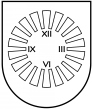 LATVIJAS  REPUBLIKA PRIEKUĻU NOVADA PAŠVALDĪBAReģistrācijas Nr. 90000057511, Cēsu prospekts 5, Priekuļi, Priekuļu pagasts, Priekuļu novads, LV-4126 www.priekuli.lv, tālr. 64107871, e-pasts: dome@priekulunovads.lvLēmumsPriekuļu novada Priekuļu pagastā2019.gada 25.jūlijā								 Nr.280										(protokols Nr.8, 8.p)Par nekustamā īpašuma “Bites”,  Veselavas pagastā, Priekuļu novadā, nodošanu atsavināšanaiPriekuļu novada dome izskata Priekuļu novada pašvaldības izpilddirektora F.Puņeiko ierosinājumu par pašvaldībai piederošā nekustamā īpašuma “Bites”, Veselavas pagasts, Priekuļu novads, nodošanu atsavināšanai izsolē. Izvērtējot domes rīcībā esošo informāciju, konstatēts:Priekuļu novada pašvaldībai pieder nekustamais īpašums “Bites”,  Veselavas pagastā, Priekuļu novadā, kadastra numurs 4294 001 0127, kas sastāv no vienas zemes vienības 3.76 ha platībā, t.sk. lauksaimniecībā izmantojamā zeme 2.92 ha. Īpašums nostiprināts ar 02.10.2014. lēmumu Vidzemes rajona tiesas Zemesgrāmatu nodaļas Veselavas pagasta zemesgrāmatas nodalījumā  Nr.100000537593.Zemes vienībai “Bites”, Veselavas pagasts, Priekuļu novads, kadastra apzīmējums 4294 001 0127, noteikts zemes lietošanas mērķis – (0101)  zeme, uz kuras galvenā saimnieciskā darbība ir lauksaimniecība.Nekustamā īpašuma “Bites”,  Veselavas pagasts, Priekuļu novads,  kadastra Nr. 4294 001 0127, nodošana atsavināšanai nav pretrunā pašvaldības interesēm, minēto nekustamo īpašumu nav lietderīgi saglabāt pašvaldības īpašumā, jo tas nav nepieciešams pašvaldības vai tās iestādēm to funkciju nodrošināšanai.Publiskas personas mantas atsavināšanas likuma 5.panta pirmā daļa regulējums nosaka, ka atļauju atsavināt atvasinātu publisku personu nekustamo īpašumu dod attiecīgās atvasinātas publiskās personas lēmējinstitūcija. Savukārt, saskaņā ar Publiskas personas mantas atsavināšanas likuma 4.panta otro daļu un Ministru kabineta noteikumu Nr.109 ,,Kārtība, kādā atsavināma publiskas personas manta” II nodaļas regulējumam, publiskas personas mantas atsavināšanu var ierosināt attiecīgās iestādes vadītājs, kā arī cita institūcija (amatpersona) kuras valdījumā vai turējumā atrodas publiskas personas manta.Aizliegumi īpašuma atsavināšanai nav konstatēti.Pamatojoties uz likuma “Par pašvaldībām” 12.pantu, 14.panta pirmās daļas 2. punktu; 21.panta pirmās daļas 17.punktu, Publiskas personas mantas atsavināšanas likuma 4.panta pirmo un otro daļu, 5.panta pirmo un piekto daļu un Ministru kabineta noteikumu Nr.109 ,,Kārtība, kādā atsavināma publiskas personas manta” II nodaļas regulējumam, Priekuļu novada domes Tautsaimniecības komitejas 2019.gada 18.jūlija atzinumu (protokols Nr.8), atklāti balsojot, PAR - 12 ( Elīna Stapulone, Juris Sukaruks, Baiba Karlsberga, Aivars Tīdemanis, Dace Kalniņa, Jānis Mičulis, Mārīte Raudziņa, Arnis Melbārdis, Jānis Ročāns, Aivars Kalnietis, Māris Baltiņš, Sarmīte Orehova), PRET – nav, ATTURAS – nav,,  Priekuļu novada dome nolemj:  Nodot atsavināšanai izsolē pašvaldības nekustamo īpašumu “Bites”, Priekuļu pagastā, Priekuļu novadā, īpašuma kadastra numurs 4294 001 0127, kas sastāv no vienas zemes vienības ar kadastra apzīmējumu 4294 001 0127,  3.76 ha platībā;Pasūtīt nekustamā īpašuma “Bites”, Priekuļu pagasts, Priekuļu novads, īpašuma kadastra numurs 4294 001 0127,  novērtējumu;Pēc īpašuma novērtējuma saņemšanas, nekustamam īpašumam “Bites”,  Priekuļu pagastā, Priekuļu novadā, sagatavot izsoles noteikumus;Atbildīgais par lēmuma izpildi Priekuļu novada izpilddirektors F.Puņeiko.Domes priekšsēdētāja		(paraksts)						Elīna Stapulone